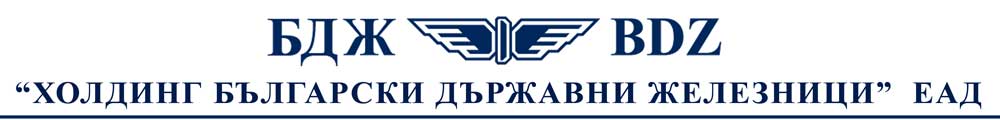 ул. “Иван Вазов” № 3, София 1080				                                                                                    тел.: (+359 2) 981 11 10; (+359 2) 932 43 10				                                                                                    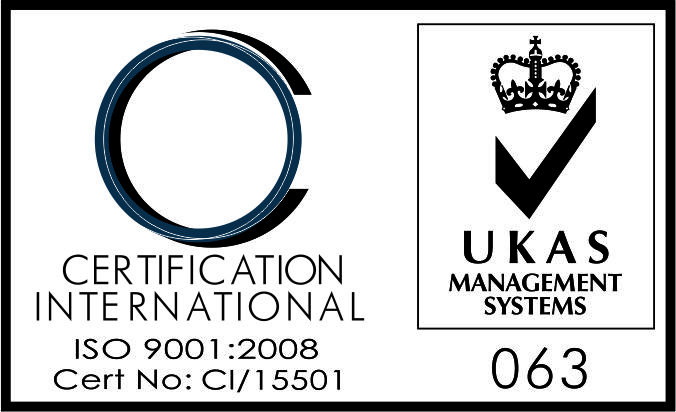 факс: (+359 2) 987 71 51bdz@bdz.bgwww.bdz.bgР Е Ш Е Н И Е№  2София,  01.03.2017 г.Във връзка с решение на Съвета на директорите на „Холдинг БДЖ” ЕАД по т. 9 от протокол № 180/01.03.2017 г. ПРЕКРАТЯВАМЕ ТЪРГ С ТАЙНО НАДДАВАНЕ ЗА ПРОДАЖБА НА:35 /тридесет и пет/ броя товарни вагони в 1 /един/ лот, собственост на „Холдинг БДЖ” ЕАД,  в състоянието в което са, намиращи се на  територията на Република Сръбска, Босна и Херцеговина /гари Добой и Баня Лука/, описани по номер и местонахождение в Приложение № 1 към тръжната документация, открит с решение № 3/21.02.2017 г. на Съвета на директорите на „Холдинг БДЖ” ЕАД.Съвет на директорите на “Холдинг БДЖ” ЕАД